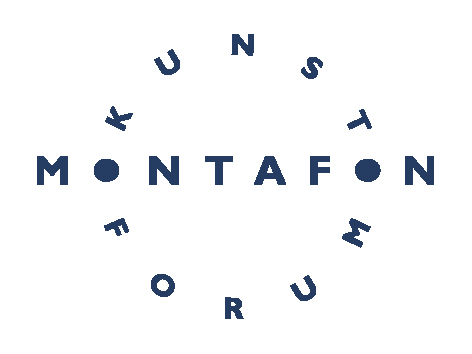 Kunstforum MOntafon				Kronengasse 6 • 6780 Schrunswww.kfm.at DATENBLATT zur Einreichung beim WettbewerbWASSER.KRAFTSechsstellige Kennziffer (muss identisch sein mit dem Dateinamen):Vorname:Familienname:Emailadresse:Telefonnummer:Adresse:Titel des Werks:Technik:Größe:Kurzbiografie: